Základní škola a mateřská škola Kostelecoznamuje rodičům, žezápis dětí do 1.ročníku se koná19.4.-26.4.2021 		                         Distanční formou                                              				        osobně řediteli školy                      paní uč. Martině Kolajové /učitelka v přípravné třídě/                                 	           vhození v obálce do poštovní schránky základní školy 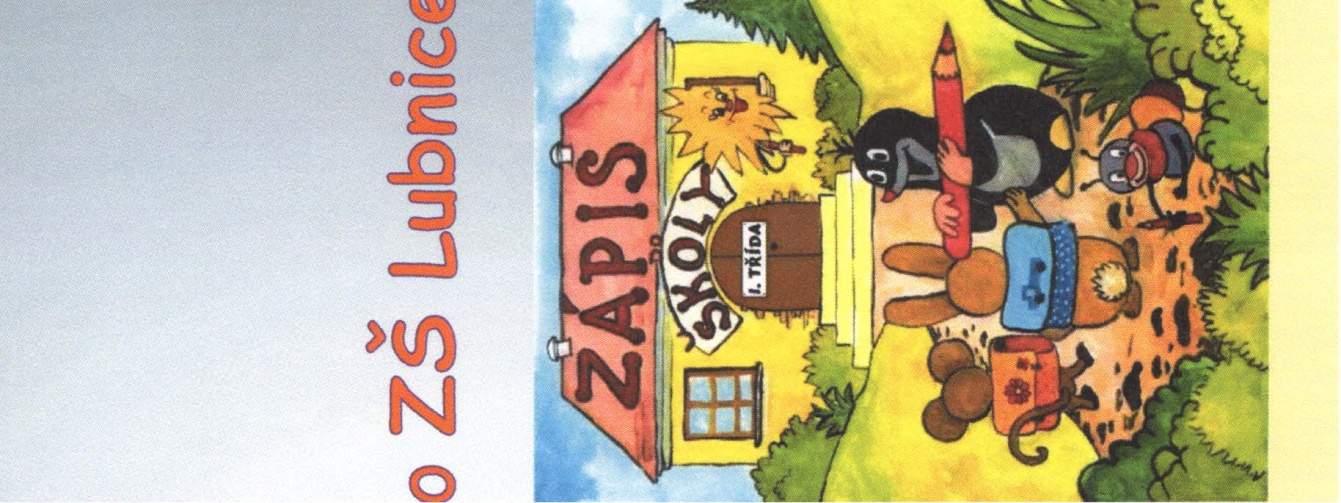 